Atlasrallin alue 2010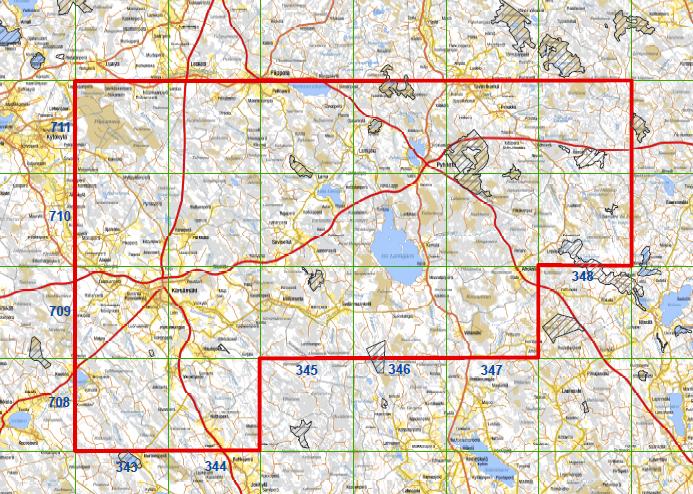 PPLY:n atlasrallin ruudut vuonna 2010PPLY:n atlasrallin ruudut vuonna 2010PPLY:n atlasrallin ruudut vuonna 2010MaastolArvoSelvitysasteKärsämäki ja Haapajärvi, Ruhaperä708:343197HyväKärsämäki, Venetpalo708:344122VälttäväKärsämäki, Keskustan ruutu709:343134VälttäväKärsämäki, Koposenperä709:344143TyydyttäväKärsämäki, Miiluranta709:345127VälttäväSiikalatva, Maaralanperä709:346152TyydyttäväSiikalatva, Ahokylä709:347128VälttäväKärsämäki, Ojalehto710:343189TyydyttäväKärsämäki, Ristisenperä710:344144TyydyttäväKärsämäki, Saviselkä710:345132VälttäväSiikalatva, Iso Lamujärvi710:346148TyydyttäväSiikalatva, Muurainsuo710:34796VälttäväSiikalatva, Juutinen710:348128VälttäväHaapavesi ja Siikalatva, Piipsanneva711:343162TyydyttäväSiikalatva, Ruonasenneva711:344109VälttäväSiikalatva, Kortteisen tekojärvi711:345184TyydyttäväSiikalatva, Pyhännän keskusta711:346218HyväSiikalatva, Tavastkenka711:347169TyydyttäväSiikalatva, Itämäki711:348146Tyydyttävä